Enhancing Agricultural Resilience: Exploring the Role of Insurance and Risk Mitigation Strategies in Sustainable Farming1*Anmol Giri and 2Mita Meher1Assistant Professor, Department of Agricultural Economics, School of Agriculture, GIET University, Gunupur- 765022, Odisha1Research Scholar,, Department of Agricultural Economics, Bidhan Chandra Krishi Viswaviyalaya, Mohanpur, Nadia-7412522Assistant Professor, Department of Agricultural Extension, School of Agriculture, GIET University, Gunupur- 765022, Odisha2Research Scholar,, Department of Agricultural Extension, Indira Gandhi Krishi Viswaviyalaya, Raipur, Chattisgarh-492012*Corresponding author’s mail- anmolgiri20k@gmail.com1. Background and importance of agricultural insuranceWhen it comes to the implementation of insurance schemes, India has set many benchmarks through the years, continually improving them to protect the farmers as well as stakeholders from various type of risks (Mishra 1996, Singh 2013). The introduction of traditional crop insurance in 1965 succeeded by the Comprehensive Crop Insurance Scheme (CCS) in the year 1985, and in the year 2003 weather-based insurance schemes and in 2004, National Agricultural Crop Insurance Scheme (NAIS) was launched which was amended as MNAIS in the year, 2010 and became anonymous in 2014. These crop insurance schemes determined loss estimation and compensation payment based on weather index or crop yield index over a designated area. However, the popular NAIS and MNAIS area-yield crop insurance schemes have encountered significant limitations, including subjective crop yield measurements, inadequate coverage, and concerns regarding accuracy and transparency (Anonymous 2014). As a result, base risk has risen, and indemnity payments have constantly exceeded premiums, even during years of desirable weather. (Rao 2010, Anonymous 2014).Agriculture provides a direct source of income for nearly half of India's workerforce (Chand, 2017). Agriculture is inherently risky, presenting a unique scenario where the risks outweigh the rewards, particularly for smallholder farmers, due to the diverse, complex, and extensive nature of risks (Chatterjee and Oza, 2017). Around the world, agriculture faces various hazards, resulting in frequent crop losses. Consequently, Crop insurance has evolved into a significant risk management instrument in the agricultural industry (Vermeulen et al., 2012). Improved agricultural risk management stands as a significant strategy to solve the present day challenges related to food security, stabilizing income, and climate resilience in Indian agriculture. With mounting crop risks and limited crop insurance coverage, there exists immense potential for crop insurance in India (Murthy et al., 2021). Establishing an efficient insurance for crops system is critical for managing the effect of covariate risks on agriculture and encouraging agricultural innovation and investment.The Pradhan Mantri Fasal Bima Yojana (PMFBY), which was launched in the country in kharif season of 2016, serves as an area-yield insurance contract with various positive elements that reimburse for several risks and hazards across the crop season's complete life cycle. The use of technologies such as remote sensing, mobile, and data analytics is required for the strategy to be implemented effectively (Murthy et. al. 2021).Source: Ministry of Agriculture & Farmers Welfare, Govt. of India. (ON1235)2. Understanding Agricultural Risks Agricultural risks encompass a wide range of uncertainties, including weather-related hazards, market price fluctuations, policy and regulatory changes, input availability, and environmental challenges, all of which impact the sustainability and profitability of farming operations. Although higher expected returns are frequently one of the advantages of taking risk, risk inherently implies negative consequences, such as decreased yields and incomes, and could possibly involve catastrophic occurrences such as financial insolvency, food insecurity, and issues related to human health (Wauters, et. al., 2014)2.1. Production risks (crop failure, livestock diseases)
Production risks come from the unpredictability of agricultural and livestock growth processes, with typical sources of these risks being climate change and the weather (temperature and precipitation) as well as diseases and pests. Other yield-limiting or yield-reducing conditions, such as excessive heavy metals in soils or soil salinity, are also production concerns (Komarek et. al., 2020). 2.2. Market Risks: Market risks in agriculture are multifaceted and revolve around uncertainties related to prices, costs, and market access (Smith et al., 2018). Agricultural commodity prices are susceptible to volatility due to weather shocks and their impact on yields, energy price fluctuations, and asymmetric information access (Jones and Brown, 2016). Moreover, market risk stems from factors like international trade, liberalization, and protectionism, which can disrupt market access at various spatial scales (Thompson and Davis, 2019). Farmers face complex decision-making scenarios, contending with multiple risks occurring concurrently, such as weather variability, price spikes, or reduced market access (Carter and White, 2020). Successfully managing these intertwined market risks is vital for farmers' financial stability and long-term agricultural sustainability (Peterson and Smith, 2017).2.3. Institutional Risks. 
Harwood et al. (1999) defined institutional risks as abrupt changes in agricultural legislation and regulations. These institutions may be formal or informal and farmers have minimal influence over the rules and regulations that can be modified at any stage by the government or by a formal organisation. Informal institutions that may be sources of institutional risk include the actions of informal trading partners, regional producer organisations, and shifts in societal norms that affect agriculture. Institutions are increasingly aiding and connecting farmers, particularly as agricultural produce becomes more market-oriented.2.4. Personal RisksPersonal hazards are health or interpersonal difficulties that affect the farm or farming families and are specific to an individual. Personal dangers include agricultural machinery injuries, family member illness or death, negative pesticide effects on human health, and transmission of diseases between livestock and humans (Tukana and Gummow, 2017). Farmers' concerns and income changes are ascribed primarily to health risks (Dercon et al., 2005). Farmers are regularly confronted with the interconnectedness of institutional and personal hazards. For example, a husband's death or divorce may result in the takeover of land or cattle due to institutional risks provided by customary laws (Meinzen-Dick et al., 2014). 2.5. Financial risks (credit, input costs, revenue)Financial risk is defined as the increased volatility of the farm's operating cash flow as a result of the fixed financial obligations inherent in the usage of credit (Gabriel and Baker, 1980; de Mey et al., 2016). Financial risk is related to risks related to how the farm is financed. Changes in interest rates, loan availability, or credit terms are a few examples of sources of financial risk.3. Agricultural Insurance Types and CoverageFarmers are financially protected by agricultural insurance against output losses brought on by natural calamities including drought, excessive precipitation, hail, cold, wind, and wildlife. Agricultural insurance is a useful business risk management instrument. According to (Siwedza et. al., 2020), the welfare impacts achieved from insurance payouts may include a reduction in hunger. As a result, among other risk management techniques, insurance is a crucial component of agricultural adaptation to climate change. There are three types of crop insurance:Multiple Peril Crop Insurance:Multiple Peril Crop Insurance (MPCI) is designed to protect farmers from crop production losses, including decreased yields, caused by natural calamities or events such as disease (pest and insect damage), flooding, severe drought, fire, or detrimental weather. The MPCI is acquired prior to the planting of the crop.Actual Production HistoryFarmers' or agricultural producers' actual production histories (APH) are used to analyse the grower's real yields over time. The farmer or agricultural producer is provided a lesser or higher premium for crop insurance based on the APH.Crop Revenue Coverage:Crop prices are exceedingly volatile, which can have a significant impact on farmers' revenue. Farmers can get crop income insurance to safeguard their earnings in the event of a low yield or a price drop.3.1 Crop Insurance: Eligibility CriteriaCrop insurance is required for farmers who obtain loans for crops from rural finance institutions (RFIs) for crop cultivation. They are also referred to as 'loanee farmers'. Other farmers, known as "non-loanee farmers," have the option of insuring the crops they grow under the same programmes (Anonymous, 2023).3.2 Crop insurance Among the different types of insurances that exist, crop insurance is designed to lessen the financial losses farmers incur when their crops are damaged or destroyed due to different production hazards. Different studies show us that farms that employ crop insurance have a 70% lower likelihood of farm departure and live an average of 7 years longer than farms that do not. (Kim et al. 2019)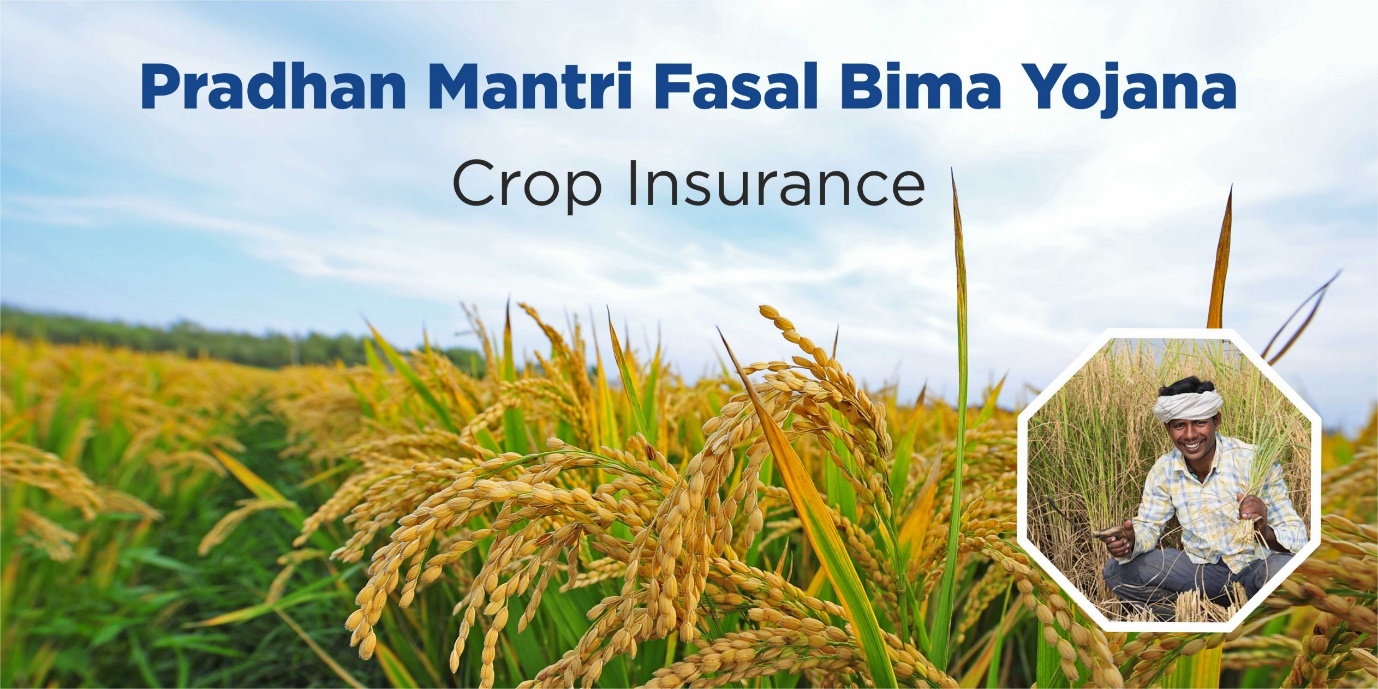 Fig. 1. Crop insurance. (Source: royalsundaram.in/business-insurance)3.2.1. Yield-based insuranceYield-based insurance plans offer coverage if the actual yield realised falls short of the anticipated yield. There are two kinds of insurance contracts that function based on yield;Multiple peril agriculture insurance: When different natural occurrences like hail, wind, rain, insects, etc. lead to a loss in agricultural productivity after harvest, MPCI offers coverage. Farmers decide the amount of the produce to be covered (which might range from (50-85%) as well as the government protection rates when they engage into a contract with the insurers. Group risk plan: While MPCI calculates the loss using the reference yield derived from the farmers' historical data, Group-Risk-Plan (GRP) does so using a county yield index. The National Agricultural Statistics Service (NASS) makes this decision. The time of payment upon claims may take longer than MPCI payments since these computations may take some time. 3.2.2. Revenue-based insuranceOn the other side, revenue insurance plans offer protection from a reduction in produced revenue that might be caused by a loss of production, a change in the market price of the crops, or perhaps both.Crop revenue coverage (CRC): It employs two different prices, namely the initial price projection and the harvest price, which is determined right prior to harvesting. The crop and the location both influence the precise timing of pricing determination.Revenue Assurance: The farmer selects a financial amount to be covered that ranges from (65-75%) of projected income as part of revenue assurance (RA). But as farmers, you may also choose the harvest-price option, which resembles a CRC except that, unlike a CRC, it doesn't have an upward restriction on harvest-price protection. CRC/ RA_HPO will be worth more if output declines and prices rise, and vice versa.Group revenue insurance policies (GRIPs): These insurance are intended to provide protection if the average county revenue covered by the insurer falls below the revenue selected by the grower.3.2.3. Livestock insurance During the 10th and 11th Five Year Plans, 2005–2006, 2006-07and 2007–2008, respectively, 100 chosen districts underwent a pilot programme of the government supported Livestock Insurance Scheme. From 2008 to 2009, 100 freshly chosen districts around the nation saw the system executed on a regular basis. The plan eventually became a part of the National Livestock Mission's Sub-mission on Innovation and Extension: on Livestock Development. By providing farmers with a safety net against the loss of any animals due to death, the component attempts to manage risk and uncertainty while also highlighting the advantages of livestock insurance to the general public.Coverage: The scheme is executed in all the districts of the country from 21.05.2014. For all animals besides sheep, goats, pigs, and rabbits, the benefit of subsidies is to be limited to 5 animals per recipient per household. A "Cattle Unit" is equivalent to 10 animals, or 50 animals, in the case of sheep, goats, pigs, and rabbits. A recipient may also receive assistance if they own fewer than 5 animals or 1 cattle unit.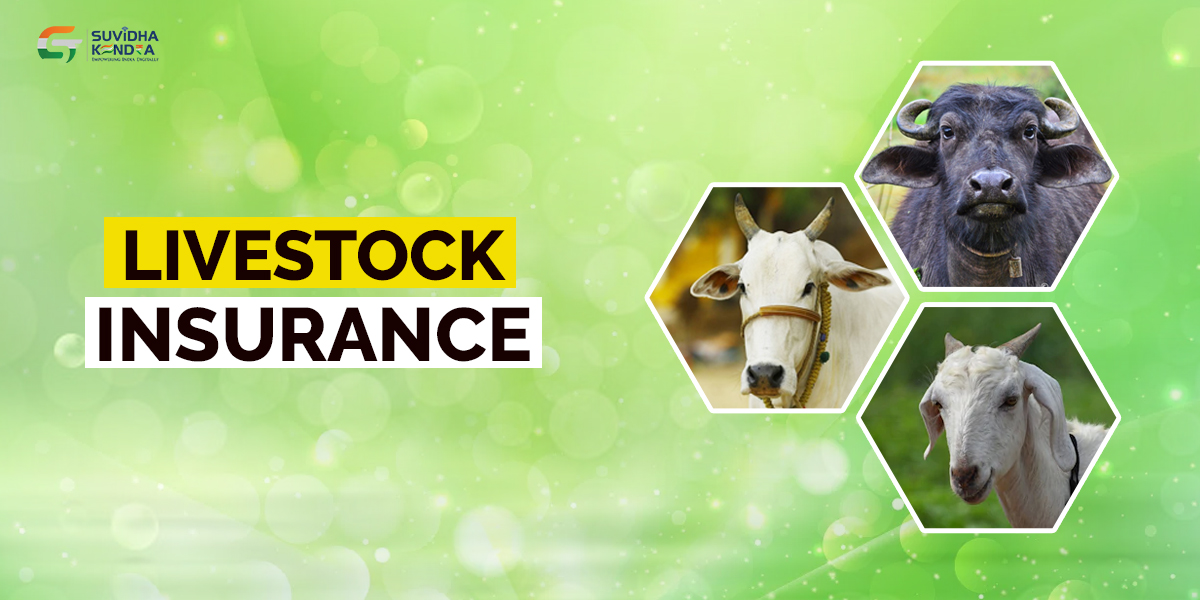 Fig. 2. Livestock insurance. (Source: gstsuvidhakendra.org)Animals covered: This component encompasses native and cross-bred milch animals, pack animals such as horses, donkeys, mules, camels, male cattle, and buffalo, and other livestock such as goats, sheep, pigs, rabbits, yaks, mithuns, and so on.3.2.4. Weather-based insurance A special type of weather-based insurance product called the Weather Based agricultural Insurance Scheme (WBCIS) was created to offer insurance coverage against agricultural production losses brought on by unfavourable weather events. It offers compensation for unfavourable weather conditions like frost, heat, relative humidity, excessive rainfall, etc. during Rabi and unfavourable weather conditions like deficiency and excess rainfall during Kharif. It is different from Yield guarantee insurance. In the early phases of crop growth, heavy rains may drown the crops, and in the later stages of crop growth, lodging may result. Floods on the plains might result from heavy rains in the catchments. The flooding throw off the planting schedule and harm the standing crops, which reduces or even eliminates agricultural yields and farm revenue in addition to property loss. Sunlight, temperature, wind, and hail are other meteorological factors that have an impact on crop productivity.  In reality, the main enemy that farmers are unable to manage from the beginning of time has been the weather.  It has been determined that fluctuations in rainfall are to blame for 50% of differences in crop output. (India Development Gateway, Varsha Bima - 2005)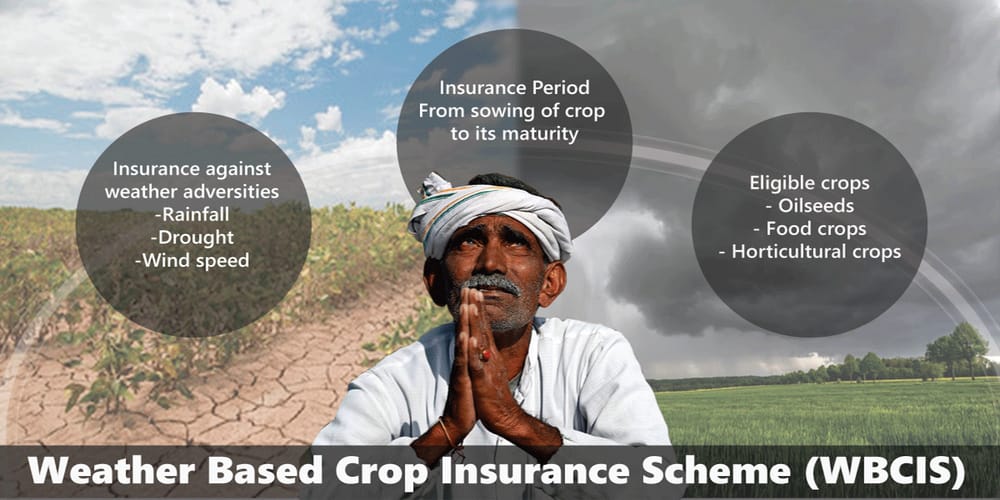 Fig. 3. Weather based crop insurance. (Source: focusagritech.com)CoverageCrops:     Cereals, pulses, millets and oilseeds	    Cash crops as well as horticultural crops.Farmers: Coverage is available to anybody who grows the reported crops in the notified regions, including tenant farmers and sharecroppers. Farmers should, nevertheless, have insurable interest in the insured crop. Non-loanee farmers must submit the necessary documentation, such as copies of any relevant contracts or agreements, as well as records of land ownership (in the instances of sharecroppers or tenant farmers).Perils: Any weather adversity that is regarded to produce unfavourable weather incidence, resulting in crop loss, such as,• Rainfall - Deficit Rainfall, Excess Rainfall, Unseasonal Rainfall, Rainy Days, Dry-spell, Dry Days, and any other meteorological adversities that are believed to create Adverse meteorological Incidence that leads to crop loss, such as,• Humidity Relative• Temperature - High (hot), Low (cold).• Wind Speed • A combination of the aforementioned characteristics• Hailstorms and cloudburst can additionally be covered as Add-on/Index-Plus products for farmers who have already purchased standard WBCIS coverage.Premium rates (Source: pmfby.gov.in):Various insurance companies both private and public can participate in WBCIS which are under Department of Agriculture & Cooperation (DAC) and Farmers Welfare, Government of India and selected by concerned State Government / Union Territory (UT). 3.2.5. Index-based insuranceAgri-index insurance payments are based on a readily measurable index comprised of components which predict particular expenses, such as rainfall or average yields. Index insurance is appealing as a risk-management method in developing countries where the fixed expenses of validating claims for a significant number of small farms make standard insurance prohibitively expensive.In addition to being more expensive, unfavourable selection and moral hazard are two major issues with traditional insurance that are resolved by agricultural index insurance. The only farmers that get insurance are those who are more likely to incur losses, which is an example of adverse selection in agriculture. Moral hazard might occur, for instance, if insured farmers reduced their efforts or compromised output specifically in order to get an insurance benefit. Because the index is built on variables that are unaffected by a single individual, index insurance eliminates both adverse selection and moral hazard. In fact, the majority of systematic evaluations on agricultural insurance exclusively address index-based insurance. (Benami et. al. 2021)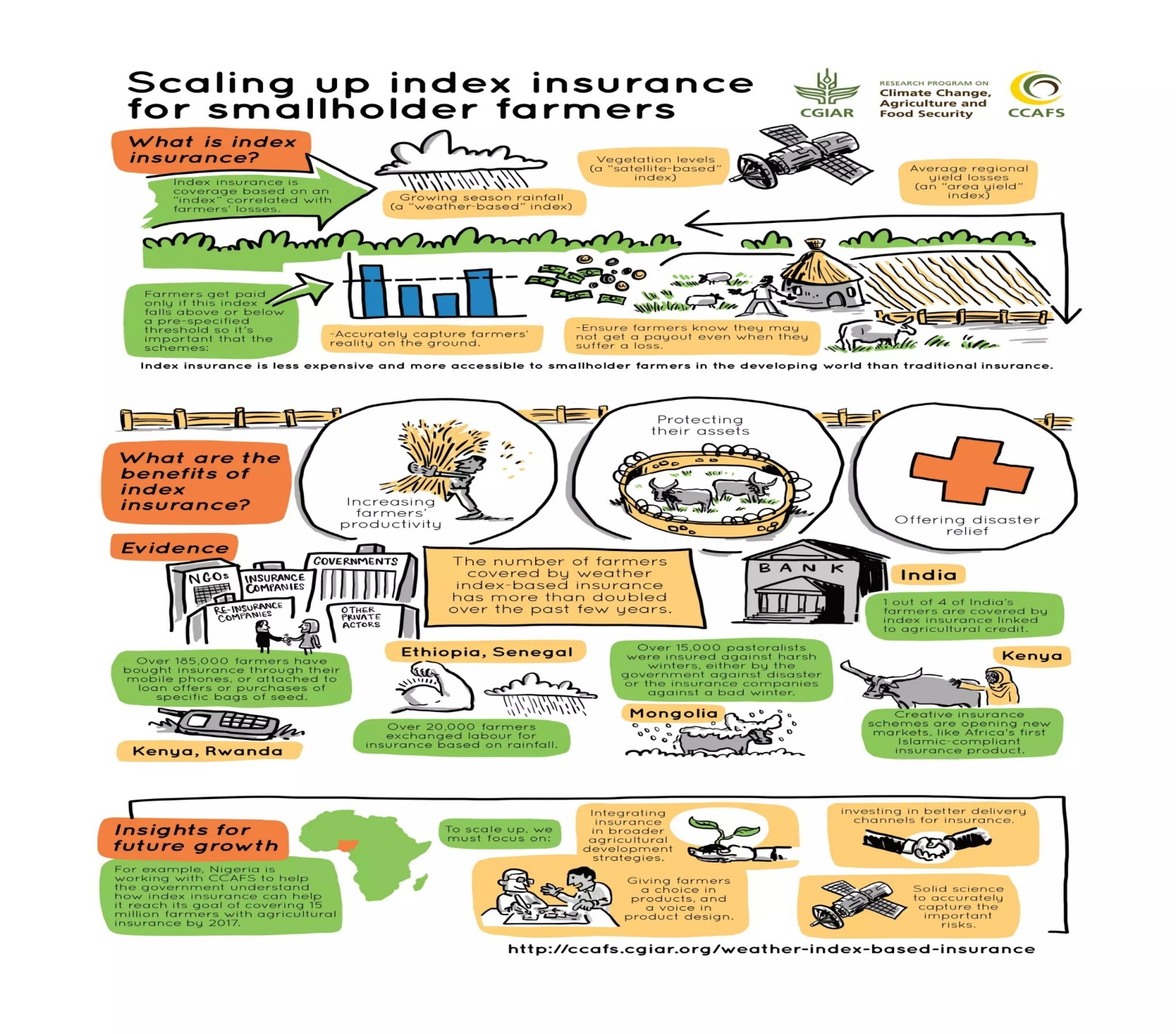 Fig. 4. Scaling up index insurance for small scale farmers (Source: inclusivebusiness.net)4. Risk Mitigation Strategies Management's primary activity is decision-making. Farmers need to make decisions regarding which crops to sow, as well as seeding rates and fertiliser levels, at the beginning of the cropping season. In the instance of perennial crops and livestock, yield and pricing will not be known with confidence for several months, if not years. Farmers are rarely assured of the consequences of their decisions. This frequently happens when the choice is simple and there is just a single possible consequence (Kahan, 2008). Agricultural insurance is one of the methods for managing agricultural hazards. Ex-ante measures are activities performed before the risk occurs, while ex-post measures are acts taken after the fact. Risk reduction (ex-ante), risk mitigation (ex-ante), and risk coping (ex-post) are the three major ways that can be applied. Risk reduction can occur in a variety of ways, including investments in hazard-resistant technology like as irrigation systems and pest-resistant seed varieties, as well as income diversification such as off-farm jobs and relocation away from hazardous locations.  Crop insurance and savings are two risk-mitigation actions. Insurance for crops is a risk-transfer strategy, whereas savings is a risk-retention strategy. In the first instance, the amount of savings must be sufficient to cover worst-case circumstances, either through personal savings or borrowing savings from others (credit). In the latter, just a portion (usually a tiny portion) of the prospective losses are paid as a premium to ensure the right to be compensated if a risk materialises; if the risk does not materialise, the premium is forfeited.Risk-coping techniques for uninsured shocks include, among other things, selling productive assets such as land and animals, limiting consumption, and reducing investments in education.For example, if farmers opt to take out short-term financing, they are aware of what will happen: banks are going to charge them an agreed-upon interest rate. Farmers in this scenario are fully aware of the impacts of their decisions. In the majority of instances, however, the final result of a decision cannot be foreseen since there are multiple possible outcomes. Farmers frequently discover that their decisions are less than flawless as a result of changes that occur between the time the decision is made and the time the decision's outcome is finalised. It is possible that the outcomes are dependent on the actions of others and on future occurrences over which the farmer has no control. Crop insurance is a method that protects farmers from crop output uncertainties caused by natural variables outside the farmer's control. It is also a financial mechanism that reduces the risk of agricultural loss by accounting for a wide number of factors that affect crop yields and distributes the loss load. Crop insurance is extremely important in a country like India, where crop output is vulnerable to the vagaries of weather and large-scale destruction due to insect and disease attack.4.1 On-farm strategies 4.1.1. Crop diversificationCrop diversification improves food security by allowing farmers to grow surplus items for market sale, allowing them to earn more money to meet other demands connected to household well-being. Crop diversification can help farmers obtain access to national and international markets by introducing new products, foods, and medicinal plants. Diversifying away from monocultures of traditional staples can provide significant nutritional benefits for farmers in underdeveloped nations, as well as help a country become more self-sufficient with regard to food production (Khanam et al., 2023). Diversification can help control price risk by assuming that not all goods would experience low market prices at the same time, increasing the agricultural community's profitability. 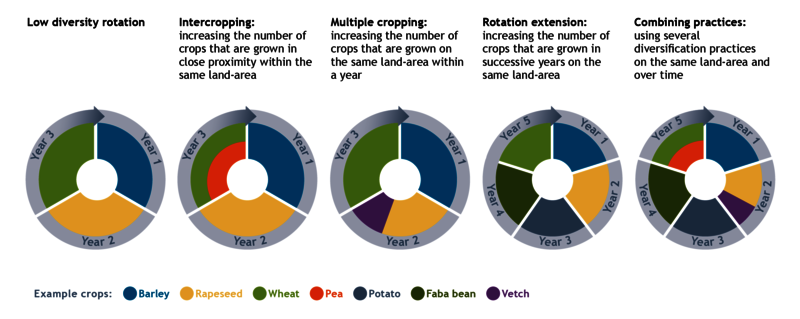 Fig. 5. Crop diversification. (Source: diverimpacts.com)4.1.2. Irrigation and water management Irrigation and water management play a crucial role as on-farm strategies to mitigate agricultural risks and ensure optimal crop production. With changing climate patterns and increasing water scarcity, efficient irrigation practices become essential to enhance water use efficiency and reduce water-related risks. Implementing well-designed irrigation systems, such as drip irrigation or sprinkler irrigation, allows farmers to provide water directly to the root zones of crops, minimizing wastage and ensuring precise water application. Moreover, adopting advanced technologies, like soil moisture sensors and automated irrigation scheduling, enables farmers to monitor soil moisture levels in real-time and deliver water precisely when needed (El-Nashar, 2023). By optimizing water usage and preventing under or over-irrigation, farmers can minimize crop stress, enhance crop health, and ultimately achieve higher yields. Proper water management practices, such as rainwater harvesting and water recycling, contribute to water conservation and increase resilience against droughts or irregular rainfall patterns. Emphasizing irrigation and water management as integral components of on-farm risk mitigation fosters sustainable agriculture, promotes water security, and strengthens the overall resilience of farming systems.4.1.3. Integrated pest management Integrated Pest Management (IPM) serves as a vital on-farm strategy to mitigate agricultural risks and ensure sustainable crop production. By combining various pest control methods, IPM offers a comprehensive approach that reduces the reliance on chemical pesticides while effectively managing pest populations. Farmers practicing IPM focus on prevention, continuously monitoring fields to detect pests early, and implementing intervention thresholds to decide when control measures are necessary. The integration of multiple approaches, including biological controls, cultural practices, mechanical methods, and judicious use of pesticides, enhances the resilience of crops against pest pressures. Additionally, understanding pest lifecycles and behaviors enables targeted and efficient pest management (Kaur & Kaur, 2020). With IPM's emphasis on reducing environmental impact and preserving natural resources, this approach contributes to long-term agricultural sustainability, making it a valuable tool in safeguarding farm productivity and farmer livelihoods.4.1.4. Precision agriculture technologies Precision agriculture technologies offer a cutting-edge on-farm strategy to mitigate agricultural risks and optimize farm productivity (Lowenberg-DeBoer, J, 1999). By harnessing the power of modern technologies, such as Global Positioning System (GPS), Geographic Information System (GIS), remote sensing, and data analytics, precision agriculture allows farmers to make data-driven decisions with a high degree of accuracy and efficiency. These technologies enable farmers to precisely analyze variations in soil fertility, moisture levels, and crop health across their fields, leading to targeted interventions and resource allocation. By applying the right amount of inputs, such as fertilizers, pesticides, and water, at the right time and in the right locations, farmers can minimize waste, reduce production costs, and mitigate potential environmental impacts (Monteiro, et. al., 2021). Remote sensing technologies, such as drones and satellites, provide real-time monitoring of crops, enabling early detection of pest outbreaks, diseases, or nutrient deficiencies. As precision agriculture continues to evolve, its ability to optimize yields, enhance resource use efficiency, and adapt to climate variability positions it as a pivotal tool for achieving sustainable agriculture and managing risks associated with changing environmental conditions4.2. Off-farm strategies 4.2.1. Futures and options contractsFutures and options contracts serve as indispensable off-farm strategies to effectively mitigate agricultural risks and secure the financial well-being of farmers. These financial instruments enable farmers to hedge against price volatility and adverse market conditions, providing a safeguard against potential losses in crop prices. Futures contracts allow farmers to lock in a predetermined price for their agricultural commodities, ensuring a stable income regardless of market fluctuations. On the other hand, options contracts provide farmers with the right, but not the obligation, to buy or sell commodities at a specified price, offering flexibility and risk management during uncertain market conditions. By leveraging futures and options contracts, farmers can manage their price risk, preserve profit margins, and make informed decisions regarding planting, harvesting, and marketing their produce. These instruments also provide a layer of financial security, reducing the vulnerability of farmers to unexpected price swings and enhancing their ability to navigate the dynamic agricultural market landscape with greater confidence.4.2.2. Forward contracts Forward contracts represent a valuable off-farm strategy for farmers to effectively mitigate price risks and enhance their financial stability. These contracts allow producers to lock in a predetermined price for their agricultural commodities at a future date, irrespective of market fluctuations (Dhir, 2022). By entering into a forward contract with a buyer, farmers can secure a fixed price for their produce, thus safeguarding their revenue against potential price volatility. Forward contracts significantly reduce price risk exposure for agricultural producers, providing them with greater certainty and enabling better financial planning. Utilizing forward contracts as part of a comprehensive risk management strategy can bolster the financial resilience of farmers and contribute to the overall stability of the agricultural sector.4.2.3. Hedging Hedging is a powerful off-farm strategy employed by farmers and agricultural businesses to effectively mitigate various financial risks inherent in agricultural markets. Through hedging, market participants can protect themselves from adverse price movements by taking offsetting positions in derivative contracts, such as futures or options. By doing so, farmers can lock in a specific price for their produce, ensuring a stable income regardless of potential market fluctuations. Hedging acts as a valuable risk management tool, enabling farmers to shield their revenue and safeguard against unpredictable market dynamics (Haacke & Ciorciari, 2022). The ability to hedge not only provides financial security but also instils confidence in decision-making, encouraging long-term planning and investment in agricultural operations. With hedging as an integral part of their risk management strategy, farmers can navigate the uncertainties of the market landscape with greater assurance, ultimately contributing to the stability and sustainability of the agricultural sector.4.2.4. Commodity exchangesCommodity exchanges play a pivotal role as an off-farm strategy to effectively mitigate risk in the agricultural sector. These organized platforms facilitate the trading of agricultural commodities, allowing farmers and traders to hedge against price fluctuations and manage market risks. By participating in commodity exchange markets, farmers can lock in future prices through futures contracts, thereby ensuring a predetermined income for their produce regardless of market volatility. Commodity exchanges provide transparency and price discovery mechanisms that enable farmers to make informed decisions based on real-time market information. This risk management tool empowers farmers to protect their revenue and plan their operations with greater certainty, fostering stability and sustainability in the agricultural industry. Embracing commodity exchanges as part of a comprehensive risk mitigation strategy enables farmers to navigate the complexities of the market and secure their financial well-being in an ever-changing economic landscape.5. Government Initiatives and PoliciesGovernment initiatives and policies related to agricultural insurance aim to provide financial security and risk management tools to farmers, fostering the resilience and sustainability of the agricultural sector. These policies often include the implementation of crop insurance schemes, which enable farmers to mitigate the impact of crop losses caused by natural disasters, pests, and other unforeseen events. Governments may also offer subsidies and incentives to encourage farmers to participate in agricultural insurance programs, making them more accessible and affordable. Policy frameworks may be designed to improve insurance coverage and tailor insurance products to suit the diverse needs of different farming communities. By promoting the adoption of agricultural insurance, governments seek to safeguard farmers' incomes, enhance food security, and promote stability in rural economies. 5.1. Public agricultural insurance programs Public agricultural insurance programs are government initiatives that aim to provide financial protection to farmers against various risks and uncertainties in agriculture. These programs typically offer insurance coverage for crops, livestock, and other agricultural assets, helping farmers recover from losses caused by natural disasters, adverse weather conditions, pests, diseases, and market price fluctuations. The government usually subsidizes a portion of the insurance premiums, making it more affordable for farmers, especially smallholders and those with limited resources. Public agricultural insurance programs also contribute to the overall stability of the agricultural sector, as they enable farmers to manage risk and invest in their operations with greater confidence. By reducing the financial vulnerabilities of farmers and ensuring their livelihoods are protected, these programs play a vital role in enhancing food security and supporting sustainable agricultural practices.5.2. Subsidies and support for farmers Subsidies and support for farmers are government initiatives and policies aimed at providing financial assistance and various forms of aid to the agricultural community. These programs are designed to promote agricultural development, ensure food security, and support rural economies. Some common types of subsidies and support for farmers include:Direct Income Support: Governments may provide direct payments or cash transfers to farmers to supplement their income and stabilize farm revenues. These payments can help offset low commodity prices, production costs, and income fluctuations.Crop Insurance Subsidies: Governments often subsidize premiums for crop insurance, making it more affordable for farmers to protect their crops against weather-related risks, pests, and diseases.Input Subsidies: Subsidies on agricultural inputs such as fertilizers, seeds, and pesticides aim to reduce production costs and improve farmers' access to essential resources.Price Support Mechanisms: Price support programs guarantee minimum prices for certain agricultural commodities, ensuring farmers receive a fair return for their produce even during market downturns.Infrastructure Development: Governments invest in rural infrastructure, including irrigation systems, roads, and storage facilities, to enhance agricultural productivity and market access.Training and Extension Services: Support is provided for agricultural training, research, and extension services to equip farmers with the latest knowledge and best practices in farming.Credit Support: Access to affordable credit and loans is facilitated through government-supported agricultural credit schemes, enabling farmers to invest in their operations and expand their activities.Subsidized Technology Adoption: Subsidies may be offered to encourage the adoption of modern agricultural technologies, such as precision farming tools and machinery, to improve productivity and efficiency.Market Support: Governments may establish market intervention measures, such as procurement programs and price stabilization funds, to stabilize prices and protect farmers from market volatility.Subsidies and support for farmers play a crucial role in ensuring the sustainability of agriculture, strengthening rural livelihoods, and enhancing food security for the nation. However, the design and implementation of these programs often involve complex policy considerations to strike a balance between supporting farmers and managing fiscal constraints.5.3 Role of government in promoting risk mitigation strategiesThe government plays a crucial role in promoting risk mitigation strategies in agriculture. It establishes and supports agricultural insurance programs, providing financial protection against crop losses and price fluctuations. Disaster relief and compensation are provided to help farmers recover from natural disasters and maintain their operations. Governments invest in agricultural research and extension services to disseminate knowledge on climate-resilient practices. Market intervention measures stabilize commodity prices, and infrastructure development enhances agricultural productivity. Access to affordable credit and financial support enables farmers to invest in risk-reducing technologies. Climate-smart farming practices are promoted, and capacity-building programs equip farmers with the necessary skills. Stable and supportive policy environments foster an enabling climate for risk management in agriculture. The government's proactive involvement ensures the sector's sustainability, enhances farmer livelihoods, and strengthens food security.6. Case Studies and Success Stories 6.1 Examples of effective agricultural insurance programsThere are several instances when governments have employed farm insurance in collaboration with the private sector to control the financial effects of climate shocks and to assist the expansion of the agriculture industry. Here are few examples (Gracelin Baskaran, Barry Maher, 2021)6.1.1. Comprehensive Crop Insurance Scheme of India, Gujrat.  When it came to small and medium farms in India, the government intended to increase production. Poor collateral prevented these farmers from obtaining loans, which stifled investment. A public-private crop insurance programme called the Comprehensive Crop Insurance Scheme of India was started by the government in Gujarat state, using subsidised farm insurance as security for loans. Due to this, the amount of credit provided to farmers climbed from 19 to 27 percent of the total credit portfolio, increasing both its coverage and size. Though farmers in India still encounter significant challenges when trying to insure their crops, the initiative served as the model for a nationwide programme.6.1.2. National Disaster Risk Financing Strategy, KenyaIn Kenya, providing assistance to farmers was a continual financial burden. Twelve billion dollars, or around 11% of 2011's GDP, were thought to have been lost as a result of the devastating drought that lasted from 2008 to 2011. As a part of the reaction, the government passed a National Disaster Risk Financing Strategy, which targets vulnerable farmers with an agriculture insurance programme run in collaboration with the private sector (further information can be found in this World Bank project paper). The insurance is sold to farmers as a package together with high-quality supplies. In exchange for the premium, the insurance covers damages if the rains don't come. They obtain big crops if the rain is favourable. Payments are made through mobile money, which speeds processing and makes relief assistance more transparent. It also encourages financial inclusion by giving people access to savings. By shifting part of the risk to private markets, the programme has helped more than 500,000 farmers become more resilient to financial shocks and the value chains associated with agriculture. It also helps the government avoid budgetary instability.7.  Conclusion The adoption of effective agricultural risk mitigation strategies is critical for enhancing the resilience and sustainability of the farming sector. Farmers face a multitude of uncertainties, from production and market risks to institutional and personal hazards. To navigate these challenges, a combination of on-farm and off-farm strategies can be employed, such as crop diversification, irrigation and water management, integrated pest management, precision agriculture technologies, futures and options contracts, forward contracts, and hedging. These measures enable farmers to proactively manage risks, optimize resource use, and secure their financial well-being. Additionally, government initiatives and policies play a crucial role in promoting agricultural insurance and supporting farmers in their risk management efforts. Public-private partnerships, climate change adaptation, capacity building, and research and innovation further contribute to strengthening the sector's ability to cope with evolving challenges. By embracing a comprehensive and holistic approach to agricultural risk management, we can ensure the stability and prosperity of the farming community, enhance food security, and foster a sustainable and resilient agricultural industry for the future.ReferencesAnonymous, (2023). Crop Insurance: All You Need To Know – A Complete Guide. Life and General Insurance. Available at https://www.lnginsurance.com/blog/crop-insurance-all-you-need-to-know/Chatterjee, A., & Oza, A. (2017). Agriculture insurance. ADB Briefs. 77: 1-8. Dercon, S., Hoddinott, J., & Woldehanna, T. (2005). Shocks and consumption in 15 Ethiopian villages, 1999–2004. Journal of African economies, 14(4): 559-585.Murthy C. S., Poddar M. K., Pandey V., Biswal, A., & Choudhary, K.K. (2021). Replacing CCE-yield estimates with modeled-yield estimates for crop insurance. Agricultural Sciences & Applications Group. 1: 1-21.Mishra, P.K. (1996) Agricultural Risk, Insurance and Income. Arabury, Vermont: Ashgate Publishing Company.Meinzen-Dick, R., Johnson, N., Quisumbing, A. R., Njuki, J., Behrman, J. A., Rubin, D., ... & Waithanji, E. (2014). The gender asset gap and its implications for agricultural and rural development. Gender in agriculture: Closing the knowledge gap, 91-115.Singh, R. (2013) Agricultural livelihoods and crop insurance in India: Situation analysis & Assessment, Deutsche Gesellschaft fur Internationale Zusammenarbeit (GTZ) GmbH: New Delhi.Rao, K.N., Index based crop insurance, (2010) Agriculture and Agricultural Science Procedia, 1: 193-203.Chand, R., (2017). Doubling Farmers’ Income: Rationale, Strategy, Prospects and Action Plan. NITI Policy Paper 01/2017. National Institution for Transforming India, Government of India, New DelhiKhanam, R., Bhaduri D., & Nayak, A. K. (2018) Crop diversification: an important way-out for doubling farmers' income. Indian Farming. 68(01): 31–32Kahan, D. (2008). Managing risk in farming. Rome: Food and agriculture organization of the United Nations.Komarek, A. M., De Pinto, A., & Smith, V. H. (2020). A review of types of risks in agriculture: What we know and what we need to know. Agricultural Systems, 178: 102738.Kaur, T., & Kaur, M. (2020). Integrated pest management: A paradigm for modern age. Pests, Weeds and Diseases in Agricultural Crop and Animal Husbandry Production. Intech Open.El-Nashar, W., & Elyamany, A. (2023). Adapting irrigation strategies to mitigate climate change impacts: a value engineering approach. Water Resources Management, 37(6-7): 2369-2386.Lowenberg-DeBoer, J. (1999). Risk management potential of precision farming technologies. Journal of Agricultural and Applied Economics, 31(2): 275-285.Monteiro, A., Santos, S., & Gonçalves, P. (2021). Precision agriculture for crop and livestock farming—Brief review. Animals, 11(8): 2345.Dhir, R. (2022) Forward Contract: How to Use It, Risks, and Example. Investopedia. Available at https://www.investopedia.com/terms/f/forwardcontract.aspHaacke, J., & Ciorciari, J. D. (2022). Hedging as risk management: Insights from works on alignment, riskification, and strategy. IPC Working Paper Series Number, 124: 2-44.Tukana, A., & Gummow, B. (2017). Dairy farm demographics and management factors that played a role in the re-emergence of brucellosis on dairy cattle farms in Fiji. Tropical Animal Health and Production, 49: 1171-1178.Siwedza, S., Mukonzo, S., Ngambi, C., & Shava, S. (2021). Impacts of cyclones Idai and Kenneth and the 2019 floods on the insurance sector in South Africa and Mozambique. The Increasing Risk of Floods and Tornadoes in Southern Africa, 157-171.Benami, E., Jin, Z., Carter, M. R., Ghosh, A., Hijmans, R. J., Hobbs, A., ... & Lobell, D. B. (2021). Uniting remote sensing, crop modelling and economics for agricultural risk management. Nature Reviews Earth & Environment, 2(2): 140-159.de Mey, Y., Wauters, E., Schmid, D., Lips, M., Vancauteren, M., & Van Passel, S. (2016). Farm household risk balancing: empirical evidence from Switzerland. European Review of Agricultural Economics, 43(4): 637-662.Baskaran, G., & Maher, B. (2021). Agricultural insurance: The antidote to many economic illnesses.Kim, Y., Yu, J., & Pendell, D. L. (2019). Effects of Crop Insurance on Farm Disinvestment and Exit Decisions. European Review of Agricultural Economics. 47(1):324–47Marr A, Winkel A, van Asseldonk M, Lensink R and Bulte E 2016 Adoption and impact of index-insurance and credit for smallholder farmers in developing countries: a systematic review Agric. Financ. Rev. 76; 94–118Nhamo, G., Odularu, G., & Mjimba, V. (Eds.). (2020). Scaling up SDGs implementation: emerging cases from state, development and private sectors. Cham: Springer.Vroege W, Bucheli J, Dalhaus T, Hirschi M and Finger R 2021 Insuring crops from space: the potential of satellite-retrieved soil moisture to reduce farmers' drought risk exposure European Review Agricultural Economics 48: 266–314Wauters, E., Van Winsen, F., De Mey, Y., & Lauwers, L. (2014). Risk perception, attitudes towards risk and risk management: evidence and implications. Agricultural Economics, 60(9): 389-405.Table 1. Selected State-wise Number of Farmers Covered/Benefited, Area/Sum Insured, Premium and Claims under National Agricultural Insurance Scheme (NAIS) in India (Rabi 1999-2000 to Kharif 2015) Table 1. Selected State-wise Number of Farmers Covered/Benefited, Area/Sum Insured, Premium and Claims under National Agricultural Insurance Scheme (NAIS) in India (Rabi 1999-2000 to Kharif 2015) Table 1. Selected State-wise Number of Farmers Covered/Benefited, Area/Sum Insured, Premium and Claims under National Agricultural Insurance Scheme (NAIS) in India (Rabi 1999-2000 to Kharif 2015) Table 1. Selected State-wise Number of Farmers Covered/Benefited, Area/Sum Insured, Premium and Claims under National Agricultural Insurance Scheme (NAIS) in India (Rabi 1999-2000 to Kharif 2015) Table 1. Selected State-wise Number of Farmers Covered/Benefited, Area/Sum Insured, Premium and Claims under National Agricultural Insurance Scheme (NAIS) in India (Rabi 1999-2000 to Kharif 2015) Table 1. Selected State-wise Number of Farmers Covered/Benefited, Area/Sum Insured, Premium and Claims under National Agricultural Insurance Scheme (NAIS) in India (Rabi 1999-2000 to Kharif 2015) Table 1. Selected State-wise Number of Farmers Covered/Benefited, Area/Sum Insured, Premium and Claims under National Agricultural Insurance Scheme (NAIS) in India (Rabi 1999-2000 to Kharif 2015) States/UTs Number of
Farmers Covered Area Insured (In Hectare) (Rs. in Lakh) (Rs. in Lakh) (Rs. in Lakh) Number of
Farmers Benefitted States/UTs Number of
Farmers Covered Area Insured (In Hectare) Sum Insured Premium Total Claims Number of
Farmers Benefitted Andaman and Nicobar Islands 4282 6579.18 2177.43 60.64 115.22 944 Andhra Pradesh 30498889 46196802.77 6459243.53 186171.33 488855.21 6897943 Assam 422654 309482.42 90821.88 2530.74 1687.30 65963 Bihar 9271653 10405015.89 2310359.54 53692.51 306123.35 3277833 Chhattisgarh 11728099 23376652.42 1481710.91 37696.93 39967.48 1712134 Goa 8211 13440.13 318.12 5.65 2.36 702 Gujarat 15494171 35190624.63 4930466.40 202671.80 841185.84 5593245 Haryana 635778 769038.32 83496.10 2413.98 4336.39 129424 Himachal Pradesh 362700 284370.70 74054.75 1589.93 1828.78 108562 Jammu and Kashmir 49065 68994.99 10902.23 213.80 126.42 4492 Jharkhand 6877479 4203916.99 444550.07 10926.64 52466.07 2188050 Karnataka 14013046 22102882.88 1937544.06 56355.23 194943.65 5223118 Kerala 461282 414760.68 87165.63 1881.59 3062.82 85470 Madhya Pradesh 41258600 97860999.94 9080309.59 214278.05 536606.18 7684185 Maharashtra 48347904 38422588.10 3684790.57 163204.61 473513.76 14970986 Manipur 35645 57471.71 14812.25 368.73 1226.20 29932 Meghalaya 35694 35677.99 7179.85 313.08 68.46 3600 Mizoram 121 133.79 23.24 0.58 11.23 119 Odisha 19869088 19360765.87 3575373.09 89740.97 209443.56 3233725 Puducherry 41984 58341.54 11050.12 214.46 316.95 7269 Rajasthan 15058674 31379980.35 1620309.00 45754.35 262165.99 5200566 Sikkim 1924 1361.87 267.90 4.32 1.28 86 Tamil Nadu 7349888 9449547.79 2186541.72 57726.61 296868.98 2840476 Telangana 1041314 1208024.17 528333.89 15861.38 2204.19 53591 Tripura 20709 13752.03 3160.11 87.07 58.31 3432 Uttar Pradesh 23426012 31070385.59 3353782.49 68482.01 116937.52 4517617 Uttarakhand 399156 372508.94 87097.93 1978.13 4188.31 119370 West Bengal 14133404 6999579.84 1809289.61 84636.87 137087.74 3042985 India 260847426 379633682.00 43875132.00 1298862.00 3975400.00 66995819 ComponentPattern of assistancePremium rates for Normal areasPremium rates for one year policy  - 4.5%Premium rates for two year policy  - 8 %Premium rates for three year policy  -  11 % Normal areas: Central share 25%, State share 25% and Beneficiary share 50% for APL, and Central share 40%, State share 30%, and Beneficiary share 30% for BPL / SC / STPremium rates for NER / Himalayan states  Premium rates for one year policy  - 5.5%Premium rates for two year policy  - 9 %Premium rates for three year policy  - 11.5 % NER / Himalayan states: Central share 35%, State share 25% and Beneficiary share 40% for APL, and Central share 50%, State share 30%, and Beneficiary share 20% for BPL / SC / STSl. NoCROPSMaximum Insurance charges payable by farmer (% of Sum Insured)i)Season - Kharif - Food & Oilseeds crops (all cereals, millets, & oilseeds, pulses)2.0% of SI or Actuarial rate, whichever is lessii)Season - Rabi - Food & Oilseeds crops (all cereals, millets, & oilseeds, pulses)1.5% of SI or Actuarial rate, whichever is lessiii)Season - Rabi and Kharif - Annual Commercial / Annual Horticultural crops5% of SI or Actuarial rate, whichever is less